Programas y Proyectos de InversiónIndicadores de Resultados 2018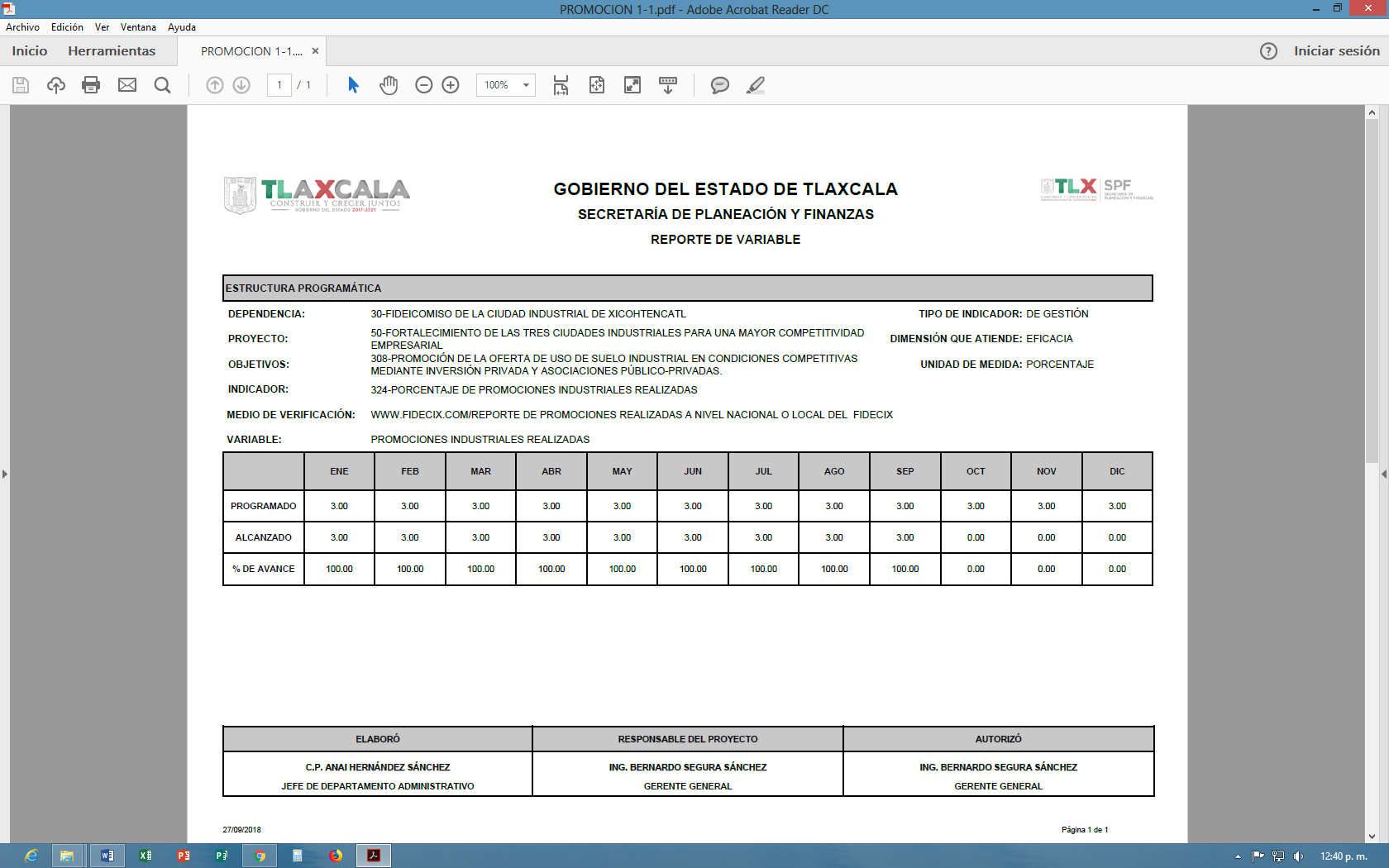 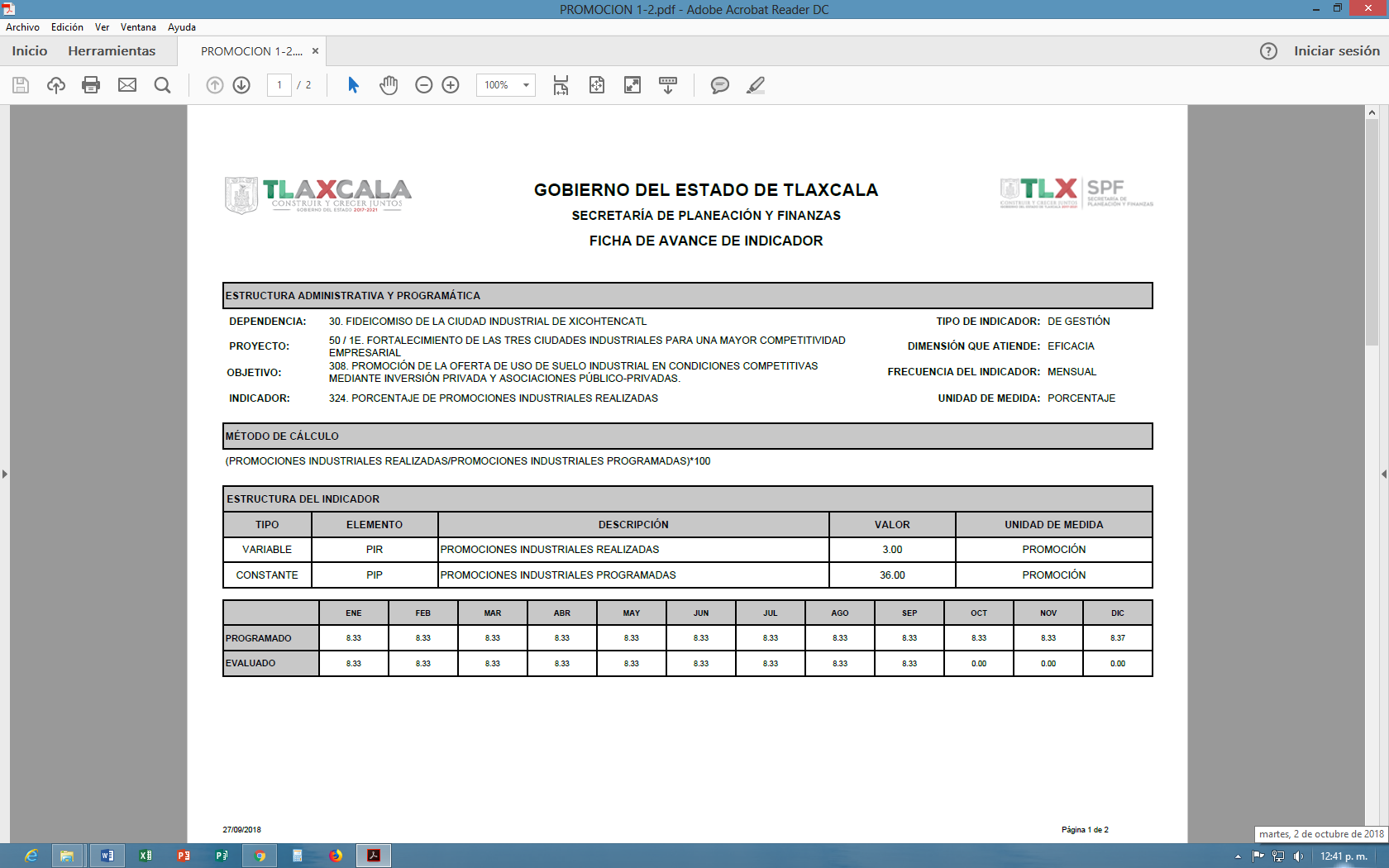 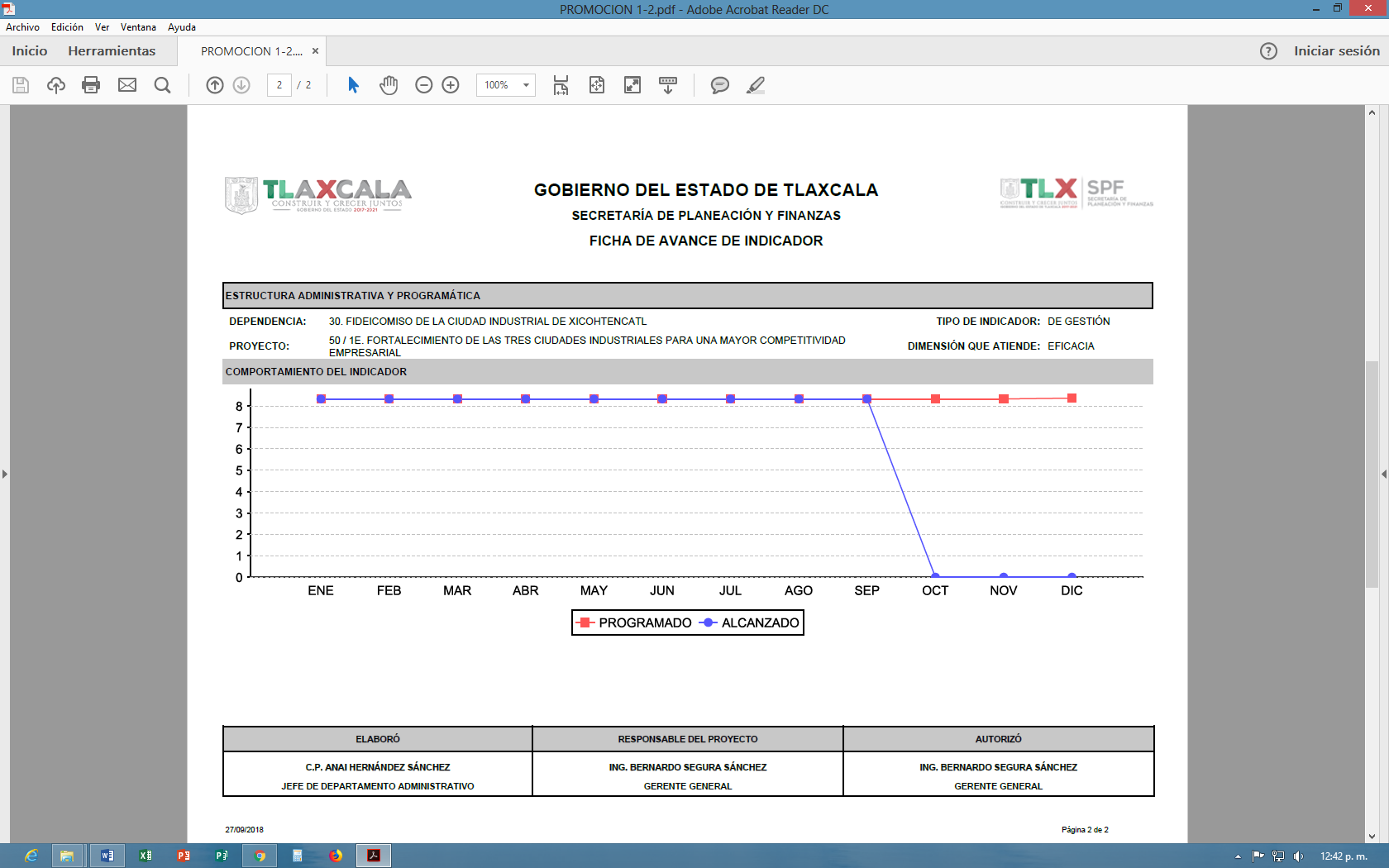 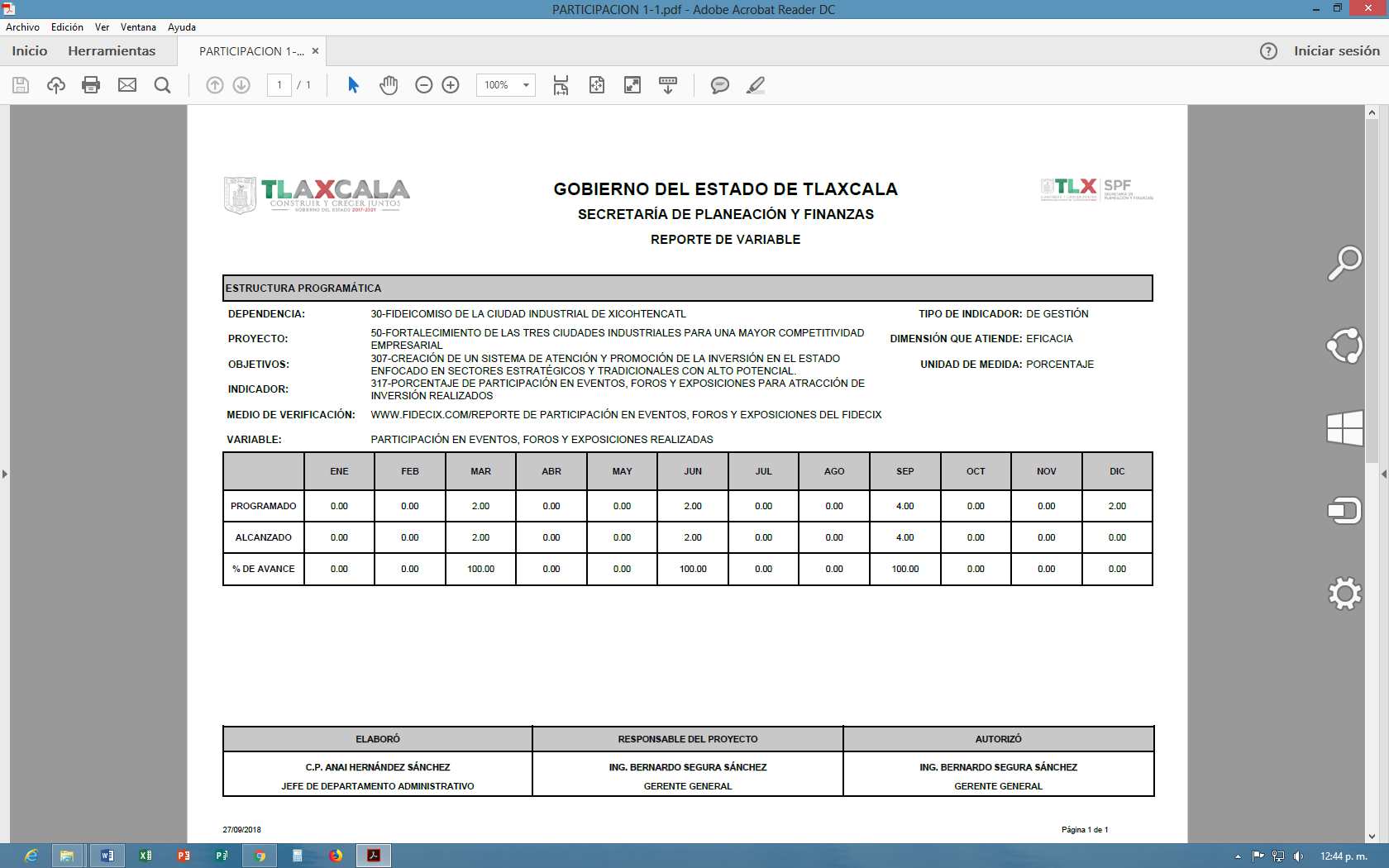 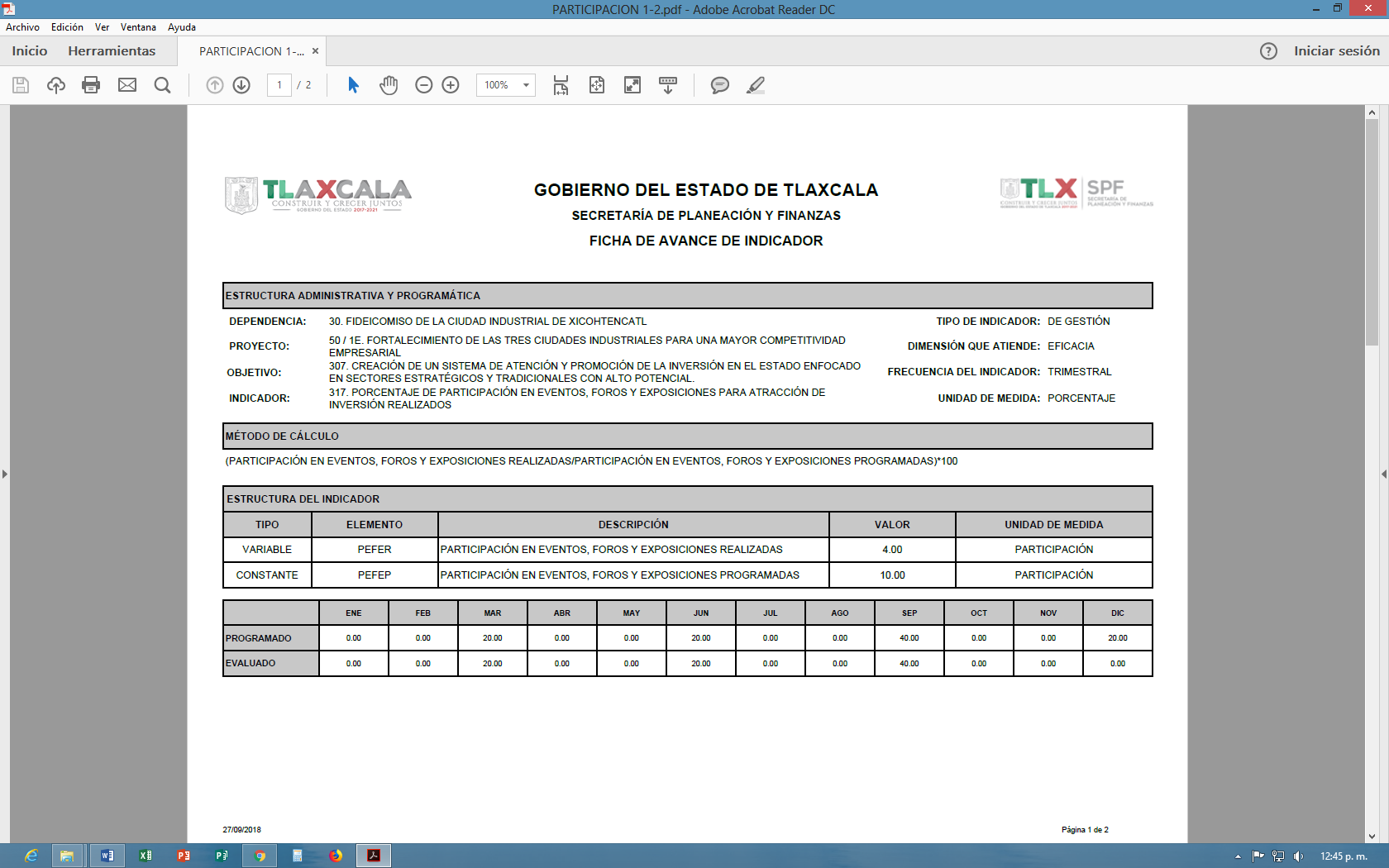 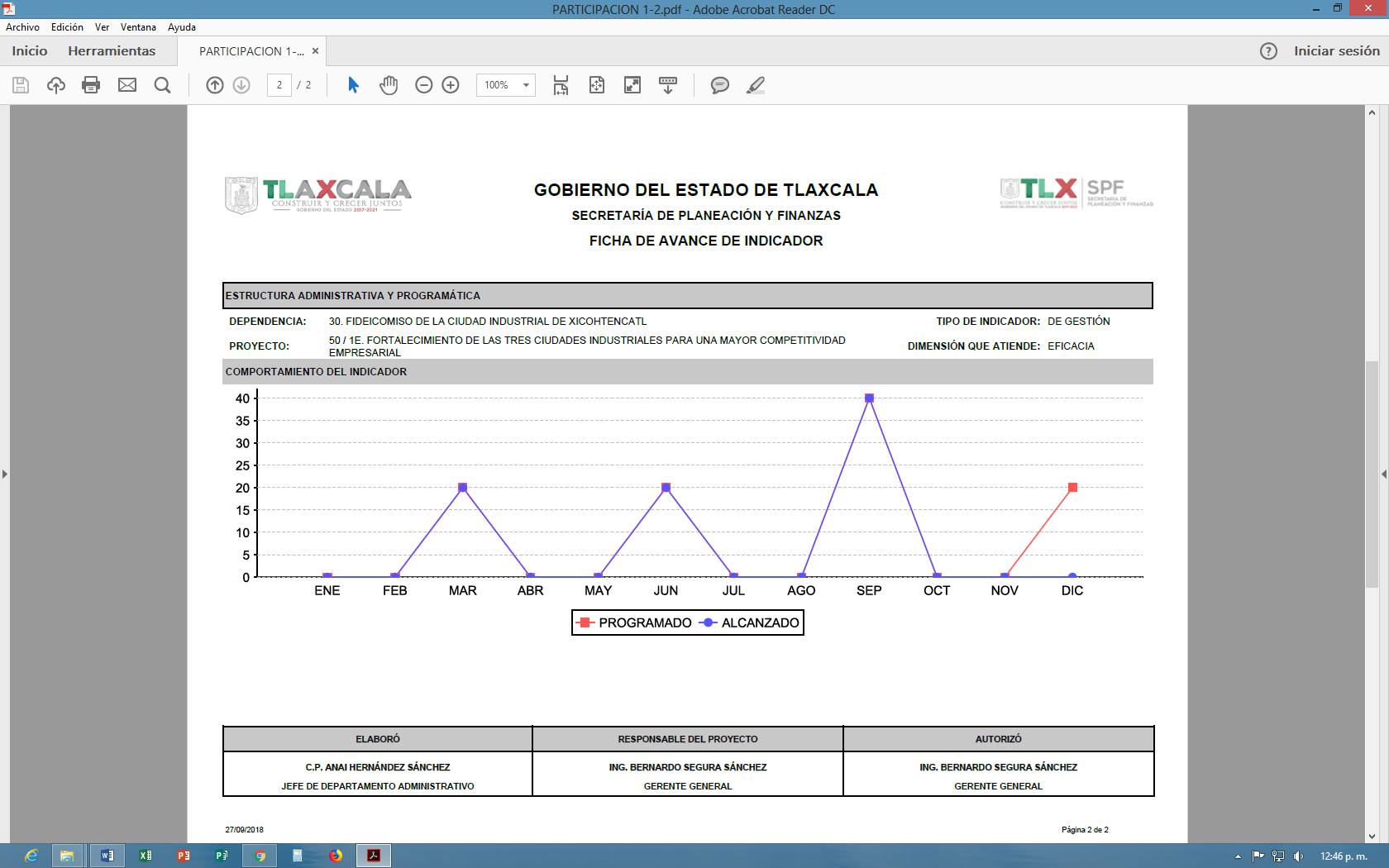 Programas y Proyectos de InversiónDel 1 de enero al 30 de septiembre 2018Programas y Proyectos de InversiónDel 1 de enero al 30 de septiembre 2018Programas y Proyectos de InversiónDel 1 de enero al 30 de septiembre 2018Programas y Proyectos de InversiónDel 1 de enero al 30 de septiembre 2018Nombre del proyectoMunicipioDescripciónMonto asignadoProyecto Ejecutivo Tetla de la SolidaridadProyecto Ejecutivo para la calle de acceso a lotes industriales vendidos a las empresas Construcciones MS y Kromberg & Schubert ubicados en Ciudad Industrial Xicoténcatl I Tetla.350,000.00Calle de Acceso a Lotes en CIX ITetla de la SolidaridadCalle de acceso a lotes industriales vendidos a las empresas Construcciones MS y Kromberg & Schubert ubicados en Ciudad Industrial Xicoténcatl I Tetla. (En proceso 16,000,000.00TotalTotalTotal$16,350,000.00